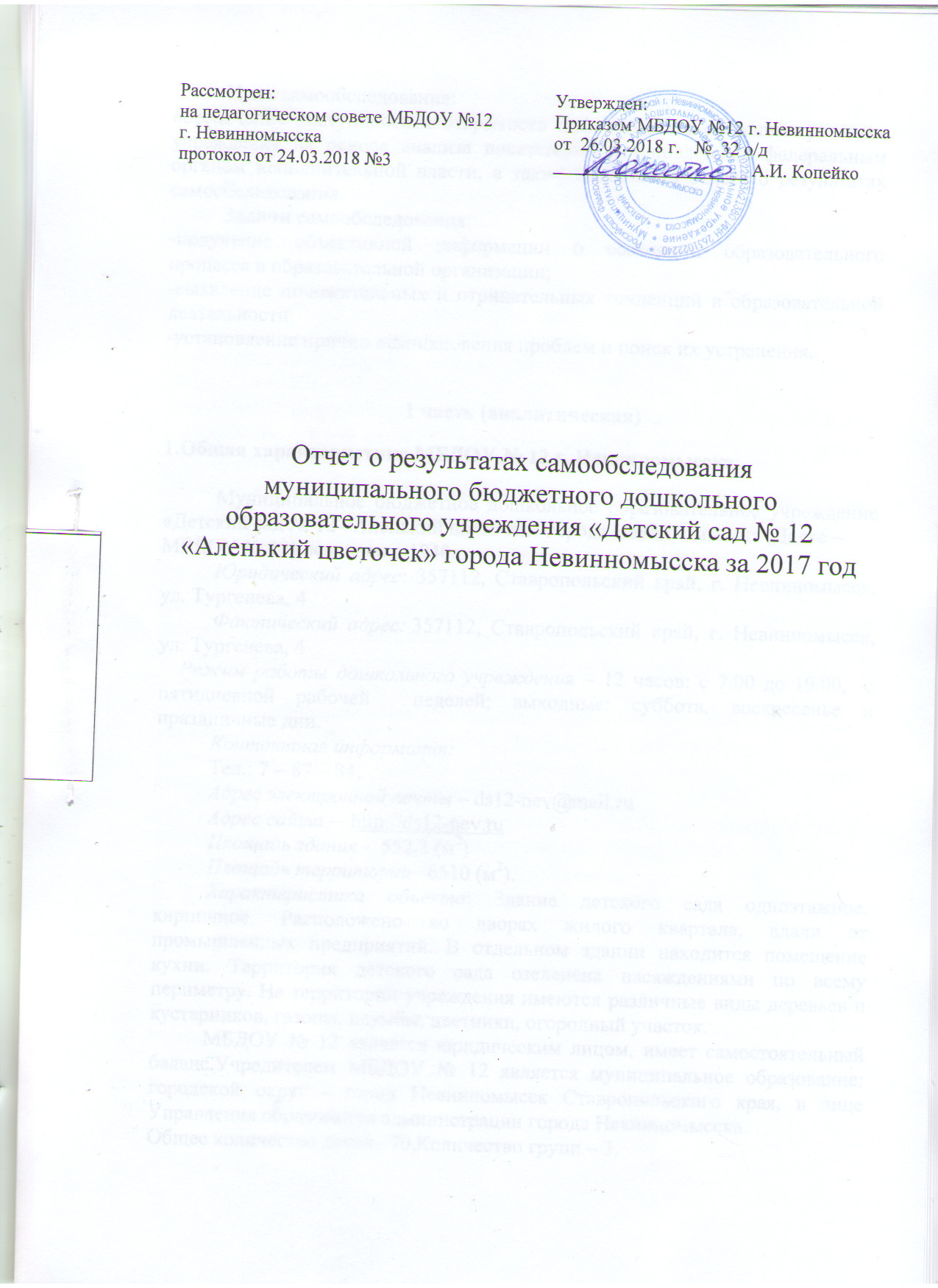 Цель самообследования:обеспечение доступности и открытости информации о состоянии развития учреждения на основе анализа показателей, установленных федеральным органом исполнительной власти, а также подготовка отчёта о результатах самообследования.Задачи самообследования:-получение объективной информации о состоянии образовательного процесса в образовательной организации;-выявление положительных и отрицательных тенденций в образовательной деятельности;-установление причин возникновения проблем и поиск их устранения.1 часть (аналитическая)1.Общая характеристика МБДОУ № 12 г. Невинномысска.Муниципальное бюджетное дошкольное образовательное учреждение «Детский сад № 12 «Аленький цветочек» города Невинномысска (Далее – МБДОУ № 12) основано в 1940г.Юридический адрес: 357112, Ставропольский край, г. Невинномысск, ул. Тургенева, 4          Фактический адрес: 357112, Ставропольский край, г. Невинномысск, ул. Тургенева, 4    Режим работы дошкольного учреждения – 12 часов: с 7.00 до 19.00,  с пятидневной рабочей  неделей; выходные: суббота, воскресенье и праздничные дни.          Контактная информация:          Тел.: 7 – 87 – 84;          Адрес электронной почты – ds12-nev@mail.ru          Адрес сайта –  http://ds12-nev.ruПлощадь здания -  552,2 (м2)   Площадь территории– 6510 (м2).Характеристика объекта: Здание детского сада одноэтажное, кирпичное. Расположено во дворах жилого квартала, вдали от промышленных предприятий. В отдельном здании находится помещение кухни. Территория детского сада озеленена насаждениями по всему периметру. На территории учреждения имеются различные виды деревьев и кустарников, газоны, клумбы, цветники, огородный участок.МБДОУ № 12 является юридическим лицом, имеет самостоятельный баланс.Учредителем МБДОУ № 12 является муниципальное образование: городской округ - город Невинномысск Ставропольского края, в лице Управления образования администрации города Невинномысска.Общее количество детей– 70,Количество групп – 3.Прием детей в МБДОУ №12 осуществляется в течение всего календарного года при наличии свободных мест. Ведется книга движения воспитанников.  В МБДОУ №12 комплектование воспитанниками ведется в   программе по комплектованию ДОУ «Аверс-контингент».       МБДОУ № 12 укомплектовано детьми  на100 %.Оценка образовательной деятельностиМуниципальное бюджетное дошкольное образовательное учреждение «Детский сад № 12 «Аленький цветочек» города Невинномысска осуществляет свою деятельность в соответствии с:-  Федеральным законом «Об образовании в Российской Федерации» от 29.12.2012 №273 - ФЗ, -«Санитарно-эпидемиологические требования к устройству, содержанию и организации режима работы в дошкольных образовательных организациях» 2.4.1.3049-13;-Приказом Минобрнауки России от 17.10.2013 №1155 «Об утверждении федерального государственного образовательного стандарта дошкольного образования»; -Приказом Минобрнауки России от 30.08.2013 N 1014 «Об утверждении Порядка организации и осуществления образовательной деятельности по основным общеобразовательным программам »; - Лицензия на осуществление образовательной деятельности – № 5524 от 03 февраля  2017г. Серия 26 Л 01 № 0001778 (бессрочная) - Устав муниципального бюджетного дошкольного образовательного учреждения «Детский сад № 12 «Аленький цветочек» города Невинномысска,  утверждѐн приказом управления образования администрации города Невинномысска от 22.12.2016г. №606-о/д.  Для обеспечения уставной деятельности МБДОУ не противоречащие действующему законодательству издает следующие локальные акты: Локальные акты образовательного учреждения:Правила внутреннего трудового распорядкаПоложение о Педагогическом СоветеПоложение о Совете родителейПоложение об общем собрании трудового коллектива Положение об официальном сайтеПоложение о языках образованияПоложение по аттестации педагогических работников на соответствие занимаемой должностиКодекс профессиональной этики педагогических работников Положение о бракеражной комиссииПравила  приема, перевода и  отчисления обучающихсяПорядок оформления возникновения, приостановления и прекращения образовательных отношений между МБДОУ № 12 Г. Невинномысска и родителями (законными представителями) несовершеннолетних обучающихся Правила внутреннего трудового распорядка воспитанников МБДОУ №12 г. Невинномысска  Порядок  бесплатного пользования педагогическими работниками образовательными и методическими услугами учрежденияПоложение о рабочей программе педагогов МБДОУ №12 гю Невинномысска Положение о календарном планировании в МБДОУ №12 г. Невинномысска Положение о комиссии по урегулированию споров между участниками образовательных отношений Положение о системе оценки индивидуального развития детей в соответствии с ФГОС ДОположение о взаимодействии с семьями воспитанников  режим занятий обучающихся  Положение о порядке привличения и использования благотворительных средств и мерах по предупреждению незаконного сбора средств с родителей (законных представителей) воспитанников Программа развития на 2017-2019года Полождение о расследовании и учете несчастных случаев с воспитанниками Положение о порядке рассмотрения обращений граждан в МБДОУ № 12  г. Невинномысска           Вывод:  Функционирует в соответствии с нормативными документами в сфере образования Российской Федерации. Анализ системы управления учрежденияУправление МБДОУ  осуществляется на основе сочетания единоначалия и коллегиальности, что соответствует ст. 26 Федерального Закона Российской Федерации «Об образовании в Российской Федерации»В соответствии с Уставом  управление МБДОУ строится на принципах демократичности, открытости, профессионализма, единоначалия и самоуправления, обеспечивающих государственно-общественный характер управления МБДОУ. 	Формами самоуправления МБДОУ являются: общее собрание коллектива, педагогический совет и Совет родителейОбщее собрание  трудового коллектива МБДОУ является высшим органом управления и руководствуется «Положением об общем собрании коллектива МБДОУ».Основными задачами Общего собрания трудового коллектива Учреждения являются:- выработка коллективных решений для осуществления единства действий всего трудового коллектива и каждого его члена;- объединение усилий трудового коллектива на повышение эффективности учебно-воспитательного процесса, на укрепление и развитие материально - технической базы Учреждения.Компетенции Общего  собрание трудового коллектива Учреждения:- рассматривает и принимает Устав Учреждения, изменения и дополнения в него;- обсуждает проект коллективного договора и принимает решение о его заключении;- рассматривает Правила внутреннего трудового распорядка Учреждения и иные локальные нормативные акты, содержащие нормы трудового права;- выбирает в комиссию по урегулированию споров между участниками образовательных отношений своих представителей;- рассматривает вопросы безопасности условий труда работников Учреждения, охраны жизни и здоровья обучающихся, развития материально-технической базы Учреждения. 	Общее собрание трудового коллектива Учреждения формируется из числа всех работников Учреждения.Общее руководство образовательным процессом МБДОУ осуществляет педагогический совет на основе «Положения о педагогического совета».Компетенция Педагогического совета Учреждения:- утверждение образовательных программ Учреждения;- рассмотрение и утверждение методических направлений деятельности;- определение учебных изданий, используемых при реализации образовательных программ дошкольного образования, с учетом требований федерального государственного образовательного стандарта дошкольного образования, а также примерных образовательных программ дошкольного образования;- рассмотрение вопросов использования и совершенствования методов обучения и воспитания, образовательных технологий, электронного обучения;- рассмотрение ежегодного отчета о результатах самообследования;- решение вопросов о внесении предложений в соответствующие органы о присвоении почетных званий педагогическим работникам Учреждения, представлении педагогических работников к правительственным наградам и другим видам поощрений;- выполнение иных функций, вытекающих из Устава и необходимости наиболее эффективной организации образовательной деятельности.Членами Педагогического совета Учреждения являются все педагогические работники Учреждения, заведующий Учреждением, его заместители.Общественной составляющей управления МБДОУ является Совет  родителей, действующий согласно «Положению о Совете родителей».Задачи Совета родителей:- Содействие руководству МБДОУ:- в совершенствовании условий для осуществления образовательного процесса охраны жизни и здоровья воспитанников, свободного развития личности;- в защите законных прав и интересов воспитанников;- в организации и проведении мероприятий в МБДОУ. 	Функции Совета родителей:- содействие обеспечению оптимальных условий для организации образовательного процесса;- координация деятельности групповых родительских комитетов;- проведение разъяснительной и консультативной работы среди родителей (законных представителей) детей об их правах и обязанностях;- участие в подготовке МБДОУ к новому учебному году;- контроль за организацией и качеством питания детей совместно с администрацией МКДОУ;- оказание помощи администрации МБДОУ в организации и проведении общих родительских собраний;- рассмотрение обращений в свой адрес, а также обращений по поручению
заведующего по вопросам, отнесённым к компетенции комитета;- участие в организации безопасных условий осуществления образовательного процесса и выполнения санитарно-гигиенических правил и норм;- взаимодействие с общественными организациями по вопросам пропаганды традиций дошкольного образования, уклада жизни МБДОУ, семейного воспитания.К компетенции Учредителя относится:- утверждение Устава Учреждения, изменений и дополнений в него;- создание филиалов Учреждения;- изменение типа Учреждения;- формирование и утверждение муниципального задания Учреждению в соответствии с предусмотренными настоящим Уставом основными видами деятельности, финансовое обеспечение выполнения этого задания;- установление платы, взимаемой с родителей (законных представителей) обучающихся (далее  -  родительская плата) за присмотр и уход за ребенком, ее размера, если иное не установлено Федеральным законом«Об образовании в Российской Федерации»;- принятие решения о снижении размера родительской платы или о не взимании ее с отдельных категорий родителей (законных представителей) обучающихся     в      случаях    и     порядке,     определяемых     Учредителе;- утверждение передаточного акта или разделительного баланса;- принятие решения о реорганизации или ликвидации Учреждения, а также о ликвидации филиала Учреждения (при наличии) на основании положительного заключения комиссии по оценке последствий такого решения;назначение ликвидационной комиссии, установление порядка и сроков ликвидации Учреждения в соответствии с Гражданским кодексом Российской Федерации, действующим законодательством;- утверждение промежуточного и окончательного ликвидационных балансов;- назначение заведующего Учреждением и прекращение его полномочий по согласованию с главой города Невинномысска, а также заключение и прекращение трудового договора;- установление порядка и сроков проведения аттестации кандидатов на должность заведующего Учреждением;- установление порядка составления и утверждения отчета о результатах деятельности Учреждения и об использовании закрепленного за ним муниципального имущества;- утверждение формы плана финансово - хозяйственной деятельности  Учреждения;- установление порядка составления и утверждения отчета о результатах деятельности Учреждения в соответствии с требованиями, определенными Министерством финансов Российской Федерации;- выделение средств на приобретение имущества;- перевод       обучающихся      с     согласия     их    родителей     (законных представителей), в случае прекращения деятельности Учреждения, аннулирования соответствующей лицензии, в другие организации, осуществляющие образовательную деятельность по образовательным программам соответствующих уровня и направленности;- перевод обучающихся по заявлению их родителей (законных представителей) в случае приостановления действия лицензии, в другие организации, осуществляющие образовательную деятельность;- проведение перед сдачей Учреждением в аренду имущества, закрепленного за ним на праве оперативного управления, экспертной оценки последствий заключения договора аренды для обеспечения образования, воспитания, развития, отдыха и оздоровления детей, оказания им медицинской, лечебно - профилактической помощи, социальной защиты и социального обслуживания детей;- проведение перед принятием Учредителем решения о реконструкции, модернизации, об изменении назначения или о ликвидации Учреждения экспертной оценки последствий принятого решения для обеспечения жизнедеятельности, образования, воспитания, развития, отдыха и оздоровления детей, для оказания им медицинской,                                   лечебно  -  профилактической помощи, для социального обслуживания;- согласование программы развития Учреждения;- проведение аттестации на соответствие занимаемой должности  заведующего Учреждения;- установление порядка определения платы за выполнение работ, оказание услуг, относящихся к основным видам деятельности Учреждения, предусмотренных настоящим Уставом, для граждан и юридических лиц сверх установленного муниципального задания, а также в случаях, определенных действующим законодательством Российской Федерации, Ставропольского края, в пределах установленного муниципального задания;определение перечня особо ценного движимого имущества, закрепленного за Учреждением Собственником имущества или приобретенного Учреждением за счет средств, выделенных ему Учредителем на приобретение такого имущества;- предварительное согласование совершения Учреждением крупных  сделок, соответствующих критериям, установленных Федеральным законом  «О некоммерческих организациях»;- составление и направление иска о признании недействительной крупной сделки, совершенной с нарушением требований Федерального закона «О некоммерческих организациях»;- одобрение сделки, в совершении которой имеется заинтересованность, определяемая в соответствии с критериями, установленными Федеральным законом «О некоммерческих организациях»;- дача согласия на совершение сделок с имуществом Учреждения в случаях, если в соответствии с Федеральным законом «О некоммерческих организациях» для совершения таких сделок требуется согласие Учредителя;- дача согласия Учреждению на передачу некоммерческим организациям в качестве их Учредителя (участника) денежных средств (если иное не установлено условиями предоставления денежных средств) и иного имущества, за исключением особо ценного движимого имущества, закрепленного за ним Собственником имущества или приобретенного Учреждением за счет денежных средств, выделенных ему Учредителем на приобретение такого имущества, а также недвижимого имущества;- дача согласия Учреждению на внесение денежных средств и иного имущества, за исключением особо ценного движимого имущества, закрепленного за ним Собственником имущества или приобретенного Учреждением за счет денежных средств, выделенных ему Учредителем на приобретение такого имущества, а также недвижимого имущества, в Уставный капитал хозяйственных обществ или иным образом передачу им этого имущества в качестве их учредителя (участника);- установление предельно допустимого значения просроченной кредиторской задолженности Учреждения, превышение которого влечет расторжение трудового договора с заведующим Учреждением по инициативе Учредителя в соответствии с Трудовым кодексом Российской Федерации;- осуществление контроля за деятельностью Учреждения;- осуществление иных функций и полномочий, предусмотренных действующим законодательством.Непосредственное руководство и управление МБДОУ осуществляет заведующий, который назначается и освобождается от должности Учредителем.Заведующий МБДОУ:- осуществляет общее руководство деятельностью МБДОУ;- несет ответственность перед государством, обществом и Учредителем за деятельность МБДОУ в пределах своих функциональных обязанностей;- издает приказы, распоряжения по МБДОУ и другие локальные акты, обязательные для исполнения работниками МБДОУ;- действует от имени МБДОУ без доверенности, представляет МБДОУ во всех организациях,  учреждениях и предприятиях;- распоряжается имуществом и средствами МБДОУ в соответствии с Уставом и  действующим законодательством Российской Федерации;- по согласованию с Учредителем утверждает в пределах своих полномочий штатное расписание и структуру МБДОУ;- осуществляет подбор, прием на работу и расстановку педагогических кадров и обслуживающего персонала, поощряет работников МБДОУ, налагает взыскания и увольняет с работы в соответствии с нормами трудового законодательства;- заключает от имени МБДОУ договоры, в том числе договор между  МБДОУ и   родителями (законными представителями) каждого ребенка;- знакомит родителей (законных представителей) каждого ребенка при приеме с Уставом, лицензией, основными образовательными программами, реализуемыми этим образовательным учреждением, и другими документами, регламентирующими организацию образовательного процесса;- формирует контингент воспитанников МБДОУ,  в соответствии с их   возрастом, состоянием здоровья в порядке, установленном Уставом;- создает условия для реализации образовательных программ;- осуществляет взаимосвязь с семьями воспитанников, общественными организациями, другими образовательными учреждениями по вопросам дошкольного образования;- обеспечивает выполнение санитарно–гигиенических и противопожарных норм и других условий, необходимых для охраны жизни и здоровья;- организует проведение и лицензирование платных дополнительных услуг (образовательных и медицинских) для детей, посещающих и не посещающих МБДОУ;- систематически представляет Учредителю и общественности отчеты о педагогической и финансово – хозяйственной деятельности МБДОУ;- предоставляет в установленные сроки все виды отчетности, предусмотренные законодательством;- вправе сформировать совещательные органы МБДОУ, функции и состав которых определяются соответствующими локальными актами МБДОУ;- выполняет иные функции, предусмотренные действующим законодательствоВывод: Таким образом, в ДОУ реализуется  возможность  участия  в  управлении   детским  садом  всех  участников  образовательного  процесса.  Содержание и качество подготовки воспитанниковВ соответствии с Основной образовательной программой ДО проводится оценка индивидуального развития воспитанников. Оценка проводится педагогическими работниками в рамках педагогической диагностики. Результаты педагогической диагностики используются исключительно для решения образовательных задач.1) индивидуализации образования (в том числе поддержки ребенка, построения его образовательной траектории или профессиональной коррекции особенностей его развития);2) оптимизации работы с группой детей.  Информационно-цифровой отчёт о результатах и достижениях участия детей в мероприятиях- Колот Эвелина «Рождественская сказка»- Давыдова Александра  «Рождественская сказка»- Малашенко Варвара «Зеленый мир»  - Подсвирова Анастасия «Домик для птиц» - Чурсина Кира «Зеленый мир» - Посева Вероника «Чудо-шашки» - 3 место  в конкурсе стенгазет «Наши пернатые друзья»  (Чурсина Кира, Брыкова Рада)-1 место «Домик для птиц» (Малашенко Варвара)- 2 место «Рождественская сказка»  (Сектименко Кира)- 3 место «Зеленый мир» (Копейко Ксения)Наличие призовых мест в интернет - конкурсах- 3 место во всероссийском творческом конкурсе рисунков «Осенние краски» (Колот Эвелина»   - 1 место всероссийский творческий конкурс «Мы покорители космоса» (Полюхович Георгий)-2 место в Международном конкурсе рисунков к 60-тилетию книги Н.Н. Носова «Фантазеры» (Копейко Ксения)В ноябре 2017  дети МБДОУ №12 г. Невинномысска приняли участие в спортивных соревнованиях "Веселые  старты" между детьми ДОУ города (27 сад, 29 сад, 51 сад, 12 сад)Вывод: Доля воспитанников имеющих положительную динамику развития составила 100%.Организация учебного процессаОбразовательная деятельность в ДОУ организована в соответствии с требованиями Программы и СанПиН 2.4.1.3049-13. Непосредственно образовательная деятельность осуществляется в соответствии с учебным планом, расписанием непосредственной образовательной деятельности, режимом дня и календарным учебным графиком, разработанными ДОУ самостоятельно.Годовой календарный график, учебный план, сетка занятий  составлены в соответствии с современными дидактическими принципами, санитарными и методическими требованиями, содержание выстроено в соответствии с ФГОС ДО, учтены предельно допустимые нормы учебной нагрузки.  Образовательный процесс реализуется в доступных дошкольному возрасту формах работы с детьми с учетом ведущего вида деятельности.  В ДОУ создана современная предметно-развивающая среда, максимально индивидуализированная с учетом потребностей и интересов каждого ребенка, имеются комфортные условия для прогулок детей, развития двигательной активности на воздухе.  Созданы условия для полноценного проживания ребенком всех этапов детства, обогащения детского развития.  Образовательная деятельность строится на основе индивидуальных  особенностей каждого ребенка, при котором сам ребенок становится активным в  выборе содержания своего образования, становится субъектом образования. Разработаны карты индивидуального развития (индивидуальные маршруты).  Активно используются инновационные методы в сотрудничестве с обучающимися и их родителями. В ДОУ обеспечен благоприятный микроклимат психологической комфортности для всех участников образовательного пространства.Образовательная деятельность осуществляется в соответствии с лицензией на осуществление образовательной деятельности  № 5524 от 03 февраля  2017г. Серия 26 Л 01 № 0001778 (бессрочная)           Педагогический коллектив реализует Основную образовательную программу дошкольного образования МБДОУ №12 г. Невинномысска (рассмотрена на педагогическом совете № 1  от 17.09.2014 года,  утверждена приказом заведующей № 94 а о/д от 19.09.2014), приведенную  в соответствие с требованиями федерального государственного образовательного стандарта дошкольного образования, утвержденного  приказом Министерства образования и науки Российской Федерации от 17.10.2013г.  № 1155.          Часть Программы, формируемая участниками образовательных отношений представлена следующими  парциальными программами:- «Региональная культура, как средство патриотического воспитания детей дошкольного возраста» Р.М. Литвинова.- «Я в этом удивительном мире» Е.С. Туренская, О.С. Кирилкина- «Безопасность» О.Л. Князевой, Р.Б. СтеркинойВ соответствии с ФГОС ДОУ образовательная деятельность реализуется через 5 образовательных областей: социально-коммуникативное развитие, речевое развитие художественно- эстетическое развитие, физическое развитиеОбразовательная среда создана с учетом возрастных возможностей детей, гендерных особенностей и интересов, и конструируется таким образом, чтобы ребенок в течении дня мог найти для себя увлекательное дело, занятие. В каждой возрастной группе созданы «уголки», которые содержат в себе познавательный и развивающий материал в соответствии с возрастом детей: сенсорный, сюжетно-ролевых игр, изобразительного и театрализованного творчества, уединения, добрых дел, спортивный.Для реализации гендерных подходов к воспитанию детей предметно-развивающая среды создана с учетом интересов мальчиков и девочек. В ДОУ уделяется особое внимание эстетическому оформлению помещений, т.к. среда играет большую роль в формировании личностных качеств дошкольников необходимо, чтобы окружающая обстановка радовала его, способствовала пробуждению положительных эмоций, воспитанию хорошего вкуса. Мебель и игровое оборудование подобраны с учетом санитарных и психолого-педагогических требований. В группах созданы условия для самостоятельной, художественной, творческой, театрализованной, двигательной деятельности.Вывод: Основная образовательнаяпрограмма ДО соответствует ФГОС ДО, санитарно-эпидиологическим нормам и правилам. Образовательная деятельность для детей организована в соответствии с индивидуальными особенностями и потребностями каждого ребенка. Качество кадрового обеспеченияОбщее количество работников ДОУ составляет  14 человек.         Общее количество руководящих работников ДОУ составляет 1 человека         Общее количество педагогических работников ДОУ составляет 5 человек;  5 воспитателей, Из них:  с высшим педагогическим образованием- 2 чел -40%              с среднее профессиональным – 2 чел -40%1 педагог - студент  Невинномысского государственного гуманитарно-технического института. В соответствии со ст.47 ч.5 п.2. Закона Российской Федерации «Об образовании в Российской Федерации» все педагогические работники своевременно  проходят курсы повышения квалификации, по ФГОС ДО – 5 чел.(100%).Квалификационная категория:Высшая  -1чел. 20%, первая категория 2 чел. – 40 %, соответствие занимаемой должности -1 человек (20%), не имеют категории 1 чел -20%.Распределение педагогов по стажу работы:до 5 лет – 2 -40%;   от 10 до 20 лет – 1-20%  %, свыше 20 лет – 2- 40%.В 2017 году Солодкина Г.А. участвовала в городском этапе краевого смотра-конкурса «Зеленый огонек-2017» в номинации «Лучший воспитатель  ДОО по обучению детей ПДД и их  пропаганде  среди родителей» Ткаченко И.С. подготовила детей к  в городскому конкурсу «Дошкольная радуга»  в номинации песняУчастие в городском конкурсе «Территория ДОУ»Педагоги соответствуют  квалификационным характеристикам, установленным в Едином квалификационном справочнике должностей руководителей, специалистов и служащих, раздел "Квалификационные характеристики должностей работников образования", утвержденном приказом Министерства здравоохранения и социального развития Российской Федерации от 26 августа 2010 г. N 761н (зарегистрирован Министерством юстиции Российской Федерации 6 октября 2010 г., регистрационный N 18638), с изменениями, внесенными приказом Министерства здравоохранения и социального развития Российской Федерации от 31 мая 2011 г. N 448н (зарегистрирован Министерством юстиции Российской Федерации 1 июля 2011 г., регистрационный N 21240).Оценка качества методической работы с кадрами:	Работа методической службы детского сада была направлена на создание условий и организацию деятельности педагогов  по повышению качества воспитательно-образовательного процесса и решению задач по направлениям работы. Тематика консультаций, семинаров, педсоветов, открытых просмотров в 2017 учебном году была подобрана в соответствии с поставленными задачами и запросами педагогов.В целях реализации федерального закона «Об образовании в Российской федерации и обеспечения профессиональной готовности педагогических кадров к переходу на ФГОС ДО» в МБДОУ были проведены:          диагностика образовательных потребностей и профессиональных затруднений педагогических работников;          анализ выявленных проблем и учет их при организации методического сопровождения;           проведение педагогических советов, семинаров, мастер-классов и других мероприятий МБДОУ по реализации ФГОС ДО;          изучение базовых документов по внедрению ФГОС ДО;Вывод: В МБДОУ  внедрены  ФГОС ДО,  запланированы   участия   в семинарах, вебинарах и конференциях по вопросам ФГОС ДО, планируются консультаций по запросам педагоговКачество учебно-методического обеспеченияВ МБДОУ   № 12 «Аленький цветочек» созданы организационно-методические условия для решения задач по охране жизни и укрепления здоровья детей; обеспечения интеллектуального, личностного и физического развития ребенка; приобщения детей к общечеловеческим ценностям; взаимодействия с семьей для обеспечения полноценного развития ребенка.Представленные в образовательном процессе формы взаимодействия с детьми полностью соответствуют возрастным возможностям детей, учитывают детские интересы и потребности, стимулируют детей на проявление инициативности, активности и самостоятельности.Воспитатели достаточно хорошо осведомлены об психофизиологических особенностях детей в группе, при организации образовательного процесса, подборе методических пособий, игр и игровых материалов учитывают особенности психических процессов, эмоциональной и волевой сферы ребенка.Реализуемые инновационные технологии способствуют наиболее полному личностному развитию воспитанников, повышают их информативный уровень и совершенствуют творческое развитие детей, дают возможность педагогам реализовывать свой творческий потенциал.Вывод: Анализ соответствия оборудования и оснащения всех возрастных групп, и методического кабинета принципу необходимости и достаточности для реализации ООП ДО показал, что в них созданы условия для возможности организации совместной деятельности педагогов и воспитанников.Учебно-методическое обеспечение не полностью соответствует ООП ДО, ФГОС ДО, условиям реализации ООП ДО.Качество материально-технической базыОснащение дошкольного учреждения современными техническими средствами позволяет говорить о созданных условиях для использования современных информационно – коммуникационных технологий в образовательном процессе.  В дошкольном учреждении создана материально-техническая база для жизнеобеспечения и развития детей, ведется систематически работа по созданию предметно-развивающей среды.Здание детского сада светлое, имеется центральное  отопление, водопровод,  центральная канализация, сантехническое оборудование в хорошем состоянии.Технические средства обучения:телевизор ( 1 шт.), магнитофоны (4 шт.), DVD (1 шт.), персональный компьютеры (3 шт.), принтера (2 шт.), принтер-сканер-копир (1 шт), фотоаппарат (1 шт.). 	При создании предметно-развивающей среды сотрудники учитывают возрастные, индивидуальные особенности детей своей группы. Оборудованы групповые комнаты, включающие игровую, познавательную, обеденную зоны. Группы постепенно пополняются современным игровым оборудованием, современными информационными стендами. Предметная среда всех помещений оптимально насыщена, созданная развивающая среда открывает нашим воспитанникам весь спектр возможностей, направляет усилия детей на эффективное использование отдельных ее элементов.Предметно-развивающая среда групповых помещений обновлена оборудованием, играми, дидактическими пособиями в соответствии с ООП ДОУ и  ФГОС ДО.Предметно-развивающая среда соответствует требованиям ООП ДОУ. Обеспеченность спортивным инвентарем составляет 60% (недостаточно велосипедов, самокатов, оборудования для спортивных игр: бадминтона, тенниса). На участке ДОУ имеются: 1  спортивная площадка (волейбольная), 3 групповых участка  на которой размещены различные малые архитектурные формы, рукоходы, турники полосы препятствия, песочницы.Групповых комнат - 3, приемных - 3, санузлы, умывальные комнаты, кабинет заведующей, методический кабинет, большой музыкальный зал, медицинский блок, прачечная, овощехранилище, пищеблок.  	Пищеблок оснащен технологическим и холодильным оборудованием, инвентарем, посудой в соответствии с разделом VIII«Требования к оборудованию пищеблока, инвентарю, посуде» СанПиН 2.4.1.3049-13.ДОУ обеспечено мебелью, инвентарем и посудой в соответствии с разделом IV«Требования к зданию, помещениям, оборудованию  и их содержанию» СанПиН 2.4.1.3049-13.             Групповые помещения, музыкальный зал, оборудованы в соответствии с разделом IV «Требования к зданию, помещениям, оборудованию и их содержанию» СанПиН 2.4.1.3049-13.В 2017 учебном году был пополнен фонд игрушек и пособий для воспитанников МБДОУ. Для обеспечения педагогического процесса была приобретена методическая и познавательная литература, игры и пособия по Основной образовательной программе МБДОУ.  	Вывод: Оборудование помещений ДОУ безопасное, здоровьесберегающее, эстетически привлекательное и развивающее. Мебель соответствует росту и возрасту детей.Перспектива: Необходимо пополнять предметно-развивающую среду оборудованием, играми, игрушками, дидактическими пособиями в соответствии с Примерным перечнем игрового оборудования в соответствии с ФГОС ДО.	Внутренняя система оценки качества образованияСистему качества дошкольного образования мы рассматриваем как систему контроля внутри ДОУ, которая включает в себя интегративные качества:-качество методической работы-качество воспитательно-образовательного процесса-качество работы с родителями-качество работы с педагогическими кадрами-качество предметно-развивающей среды.С целью повышения эффективности учебно-воспитательной деятельности применяется педагогический мониторинг, который даёт качественную и своевременную информацию, необходимую для принятия управленческих решений.Вывод: В ДОУ выстроена чёткая система методического контроля и анализа результативности воспитательно-образовательного процесса по всем направлениям развития дошкольника и функционирования ДОУ в целом.Анализ медицинского обеспечения дошкольного образовательного учреждения.             Согласно пункту 96 статьи 17 Федерального закона от 08.08.2001  № 128-ФЗ «О лицензировании отдельных видов деятельности», медицинская деятельность подлежит лицензированию, в том числе и в дошкольных образовательных учреждениях.  В настоящее время МБДОУ соответствует   лицензионными требованиями,  медицинский кабинет оснащен  необходимым оборудованием  и материалами.             Медицинский блок в МБДОУ включает: кабинет врача, изолятор, процедурный кабинет. Медицинский блок  оснащен необходимым медицинским инструментарием, набором медикаментов.             МБДОУ курируют: врач-педиатр, медицинская сестра городской поликлиники которые осуществляют лечебно-профилактическую помощь детям, дают рекомендации родителям по укреплению здоровья детей и предупреждению вирусных, инфекционных заболеваний, проводят совместную работу с педагогическим коллективом по реабилитации детей в условиях детского сада, регулярно проходят медицинские осмотры.             Анализ заболеваемости: ведется журнал инфекционной и соматической заболеваемости, в конце месяца подводится итог. Травм и отравлений в течение года не было. Пропуски по болезни в МБДОУ № 12  составили 7,2  дней на одного ребенка, выполнение плановых дето/дней составило 77,3%. Детский сад обслуживает педиатр из детской поликлиники. Дети дошкольного возраста осматриваются врачом (дети детского сада - 2 раза в год, а ясельного возраста - каждые три месяца. Дети с хроническими заболеваниями состоящие на ДУ наблюдаются в детской поликлинике узкими специалистами. Воспитанники защищены от перегрузок, работа по созданию условий для сохранения и укрепления здоровья воспитанников ведется в соответствии с СанПин.За последний год уменьшился %  заболеваемости детей,         Медицинская и методическая службы осуществляли контроль выполнения режима дня, за проветриванием, проведением физкультурных занятий праздников и досугов, утренней гимнастики и прогулок, игр, закаливающих процедур.         В течении года в ДОУ проводились такие мероприятия как: использование здоровьесберегающих технологий (соблюдение двигательного режима, рекомендации для родителей); мероприятия по профилактике ОРЗ (индивидуальный подход к каждому ребёнку, просветительская работа родителей, оксолиновая мазь, закаливающие мероприятия), гибкий и динамичный режим ДОУ предусматривает четкое чередование различных видов деятельности и отдыха дошкольников в течение дня, в соответствии с интересами и потребностями детей, с учетом времени года, возрастом детей и состоянием их здоровья.Физическое воспитание дошкольников в детском саду представляет собой комплекс оздоровительно-образовательных мероприятий, основу которых составляет двигательная деятельность. Физкультурно-оздоровительная работа включает в себя:-     игровые занятия физкультурные;- физкультурно-оздоровительная работа в течение дня (утренняя гимнастика, физкультминутки, подвижные игры и физические упражнения на прогулке, час двигательной активности, дозированная ходьба);-  активный отдых (физкультурные досуги и праздники «День здоровья», «Мой веселый звонкий мяч», «Спортивные ребята»);- самостоятельная двигательная активность;- профилактические мероприятия.- соблюдение температурного режима в течение дня;- правильная организация прогулки и ей длительность;Проводится сезонная профилактика против гриппа, дети прививаются с 3 – х летнего возраста противогриппозной вакциной (по желанию родителей);Сотрудники МБДОУ 1 раз в год проходят обязательные медицинские осмотры.Вывод: МБДОУ большое внимание уделяется охране и укреплению здоровья детей. Следует продолжать работу по снижению заболеваемости детей и в следующем году, продолжить взаимодействие с семьями воспитанников по формированию у детей потребности здорового образа жизни.Анализ организации питания дошкольного образовательного учреждения.Основными принципами  организации рационального питания детей является: обеспечение детского организма необходимыми продуктами для его нормального роста. Питание детей организуют в групповых помещениях. Организация рационального питания детей в ДОУ осуществляется в соответствии с требованиями СанПиН 2.4.1.3049-13. Питание детей от 1 до 3 лет и от 3 до 7 лет различается по количеству основных пищевых веществ, суточному объему рациона, величине разовых порций.  В меню предусмотрено ежедневное использование в питании детей: молока, кисломолочных напитков, мяса (или рыбы), картофеля, овощей, хлеба, круп, сливочного и растительного масла, сахара, соли. Остальные продукты (творог, сметана, птица, яйцо и другие) включаются 2-3 раза в неделю         В детском саду имеется примерное  10-дневное меню, утвержденное заведующим ДОУ, технологические карты блюд, где указаны раскладка, калорийность блюда, содержание в нем белков, жиров, углеводов. Использование таких карт позволяет легко подсчитать химический состав рациона и при необходимости заменить одно блюдо другим, равноценным ему по составу и калорийности. Бракераж готовой продукции проводится специально созданной комиссией перед каждой выдачей пищи с оценкой вкусовых качеств. При этом осуществляется регулярный контроль за условиями хранения продуктов и сроками реализации, санитарно-эпидемиологический контроль за работой пищеблока и организацией обработки посуды. Комиссия  систематически контролирует закладку продуктов, технологию приготовления и качество пищи, выдачу пищи с пищеблока по группам и объем блюд. Правильное сбалансированное питание, отвечающее физиологическим потребностям растущего организма, повышает устойчивость к различным неблагоприятным воздействиям.В период с 01.01.2017 по 31.12.2017г. в МБДОУ №12 г. Невинномысска  выполнения натуральных норм продуктов питания составил __92,71% _Ежедневно проводится витаминизация третьего блюда.Заключены контракты и договора на поставку пищевых продуктов для организации питания воспитанников ДОУ. При поставке продуктов строго отслеживается наличие сертификатов качества. Контроль за организацией питания осуществляется заведующей МБДОУ.В ДОУ организован питьевой режим в соответствии с использованием кипяченной воды, созданы условия ее хранения не более 3 часов. Вывод: Дети обеспечены полноценным сбалансированным питанием. Правильно организованное питание в значительной мере гарантирует нормальный рост и развитие детского организма и создает оптимальное условие для нервно- психического и умственного развития ребенка.Оценка качества системы охраны жизни и  здоровья воспитанников В МБДОУ созданы необходимые условия для обеспечения безопасности воспитанников и сотрудников: «тревожная» кнопка обслуживается ООО ЧОП «Наш город», физическую  охрану в ДОУ осуществляет предприятие ООО ЧОО «Сокол», контроль пожарной безопасности в ДОУ осуществляет предприятие ООО «БЖД» и «Стрелец-Мониторинг». В ДОУ установлена автоматическая система пожарной сигнализации, имеется металлодетектор, установлено уличное  видеонаблюдение 2 камеры. Для обеспечения пожарной безопасности в учреждении проводились  следующие мероприятия: проверка замков на дверях; инструктаж  сотрудников по пожарной безопасности; проведена перезаправка огнетушителей и проверка первичных средств пожаротушения; электрооборудования (розетки, выключатели) соответствуют требованиям ПБ; проверка состояния путей эвакуации; обработаны специальным составом деревянные конструкции чердачного помещения ДОУ. С воспитанниками детского сада проводятся беседы по ОБП (основы безопасного поведения), игры по охране здоровья и безопасности, направленные на воспитание у детей сознательного отношения к своему здоровью и жизни, специальные занятия с детьми старшего дошкольного возраста по ПЛБ (правила личной безопасности).  Территория по всему периметру ограждена металлическим забором. Прогулочные площадки и спортивное оборудование в удовлетворительном санитарном состоянии (Акт обследования №2 от 01.08.2017г.) Вывод: в ДОУ соблюдаются правила по охране труда, и обеспечивается безопасность жизнедеятельности воспитанников и сотрудников. Случаев травм, отравлений среди воспитанников и сотрудников не зарегистрировано. Однако в целях полной безопасности жизнедеятельности необходимо подключить видеонаблюдение к программе  «Безопасный город».Выводы по итогам года.          Модернизация системы образования в России предъявляет новые требования к дошкольным образовательным учреждениям и к организации в них воспитательно – образовательного процесса. Современное общество стоит перед необходимостью осуществления всесторонних и масштабных перемен.  МБДОУ № 12 активно ведет поиск нового облика образовательного учреждения, отвечающего запросам времени, соответствующего потребностям и запросам родителей (законных представителей), индивидуальности развития  каждого ребёнка.В период с 01.01.2017 по 31.12.2017г. в МБДОУ №12 г. Невинномысска  были проведены косметические ремонты силами сотрудников и родителей:- ремонт групповой гр. №1 (покраска стен, панелей) – 20 м2- ремонт групповой гр. №2 (покраска стен, панелей, потолка) - 150 м2-  ремонт спальни  гр. №2  (покраска стен, панелей, потолка) - 100 м2- ремонт коридоров (покраска стен, панелей, потолка ) - 50 м2итого ремонт сделан в объеме 320 м2- закуплены 30 детских стульчиков для группы №3, закуплен мягкий инвентарь; спецодежда;  посудаПерспективы ближайшего  развития-  реализация ФГОС ДО, обновление содержания образовательной деятельности соответственно с направлениями развития детей;- проявление активности и представления опыта работы детского сада через участие в конкурсах, семинарах различного уровня, размещение информации о деятельности детского сада на сайте;- внедрение современных образовательных технологий в образовательный    процесс- обогащение, укрепление  материально-технической базы МБДОУ;- расширение связей с учреждениями-партнерами;- создание системы поддержки способных и одаренных детей и педагогов через фестивали, конкурсы, проектную деятельность- развитие системы образовательных услуг в рамках единых подходов к воспитанию и образованию детей с целью учета всех интересов  участников образовательного процесса. 2 часть(показатели деятельности)N п/пПоказателиЕдиница измеренияПоказатель1.Образовательная деятельность1.1Общая численность воспитанников, осваивающих образовательную программу дошкольного образования, в том числе:человек701.1.1В режиме полного дня (8 - 12 часов)человек701.1.2В режиме кратковременного пребывания (3 - 5 часов)человек01.1.3В семейной дошкольной группечеловек01.1.4В форме семейного образования с психолого-педагогическим сопровождением на базе дошкольной образовательной организациичеловек01.2Общая численность воспитанников в возрасте до 3 летчеловек221.3Общая численность воспитанников в возрасте от 3 до 8 летчеловек481.4Численность/удельный вес численности воспитанников в общей численности воспитанников, получающих услуги присмотра и ухода:человек/%70/1001.4.1В режиме полного дня (8 - 12 часов)человек/%70/1001.4.2В режиме продленного дня (12 - 14 часов)человек/%0/01.4.3В режиме круглосуточного пребываниячеловек/%0/01.5Численность/удельный вес численности воспитанников с ограниченными возможностями здоровья в общей численности воспитанников, получающих услуги:человек/%1/1,41.5.1По коррекции недостатков в физическом и (или) психическом развитиичеловек/%0/01.5.2По освоению образовательной программы дошкольного образованиячеловек/%1/1,41.5.3По присмотру и уходучеловек/%1/1,41.6Средний показатель пропущенных дней при посещении дошкольной образовательной организации по болезни на одного воспитанникадень7,21.7Общая численность педагогических работников, в том числе:человек51.7.1Численность/удельный вес численности педагогических работников, имеющих высшее образованиечеловек/%3/601.7.2Численность/удельный вес численности педагогических работников, имеющих высшее образование педагогической направленности (профиля)человек/%3/601.7.3Численность/удельный вес численности педагогических работников, имеющих среднее профессиональное образованиечеловек/%2/401.7.4Численность/удельный вес численности педагогических работников, имеющих среднее профессиональное образование педагогической направленности (профиля)человек/%2/401.8Численность/удельный вес численности педагогических работников, которым по результатам аттестации присвоена квалификационная категория, в общей численности педагогических работников, в том числе:человек/%3/601.8.1Высшаячеловек/%1/201.8.2Перваячеловек/%2/401.9Численность/удельный вес численности педагогических работников в общей численности педагогических работников, педагогический стаж работы которых составляет:человек/%1.9.1До 5 летчеловек/%1/201.9.2Свыше 30 летчеловек/%1/201.10Численность/удельный вес численности педагогических работников в общей численности педагогических работников в возрасте до 30 летчеловек/%0/01.11Численность/удельный вес численности педагогических работников в общей численности педагогических работников в возрасте от 55 летчеловек/%2/401.12Численность/удельный вес численности педагогических и административно-хозяйственных работников, прошедших за последние 5 лет повышение квалификации/профессиональную переподготовку по профилю педагогической деятельности или иной осуществляемой в образовательной организации деятельности, в общей численности педагогических и административно-хозяйственных работниковчеловек/%6/1001.13Численность/удельный вес численности педагогических и административно-хозяйственных работников, прошедших повышение квалификации по применению в образовательном процессе федеральных государственных образовательных стандартов в общей численности педагогических и административно-хозяйственных работниковчеловек/%6/1001.14Соотношение "педагогический работник/воспитанник" в дошкольной образовательной организациичеловек/человек5/701.15Наличие в образовательной организации следующих педагогических работников:1.15.1Музыкального руководителяда/нетнет1.15.2Инструктора по физической культуреда/нетнет1.15.3Учителя-логопедада/нетнет1.15.4Логопеданет1.15.5Учителя-дефектологада/нетнет1.15.6Педагога-психологанет2.Инфраструктура2.1Общая площадь помещений, в которых осуществляется образовательная деятельность, в расчете на одного воспитанникакв. м22.2Площадь помещений для организации дополнительных видов деятельности воспитанниковкв. м50,82.3Наличие физкультурного залада/нетнет2.4Наличие музыкального залада/нетДа2.5Наличие прогулочных площадок, обеспечивающих физическую активность и разнообразную игровую деятельность воспитанников на прогулкеда/нетДа